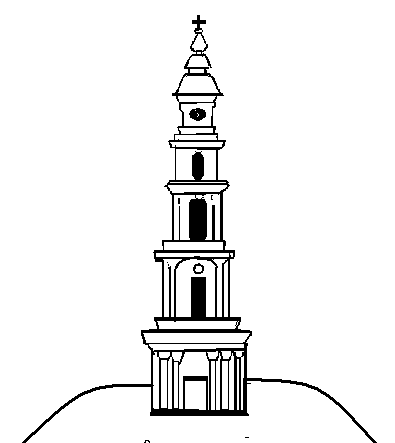 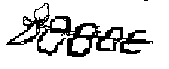 АДМИНИСТРАЦИЯ ЛЕЖНЕВСКОГО МУНИЦИПАЛЬНОГО РАЙОНАИВАНОВСКОЙ ОБЛАСТИПОСТАНОВЛЕНИЕ____29.01.2018_____                                                                                      №___24___О предоставлении разрешения на отклонение от предельных параметров разрешенного строительства в отношении земельного участка                                с КН 37:09:021902:26, расположенного по адресу: Ивановская область, Лежневский район, с.Кукарино Принимая во внимание заявление Шоминой Натальи Михайловны, протокол проведения публичных слушаний от 22.01.2018 по вопросу разрешения на отклонение от предельных параметров разрешенного строительства в отношении земельного участка с КН 37:09:021902:26, расположенного по адресу: Ивановская область, Лежневский район, с.Кукарино, протокол постоянно действующей комиссии по подготовке проекта правил землепользования и застройки на территории Лежневского муниципального района от 07.12.2017, руководствуясь Градостроительным кодексом Российской Федерации, Федеральным законом от 06.10.2003 №131-ФЗ "Об общих принципах организации местного самоуправления в Российской Федерации", постановлением Администрации Лежневского муниципального района Ивановской области от 30.01.2015 №127 "Об утверждении Административного регламента Администрации Лежневского муниципального района Ивановской области по предоставлению муниципальной услуги «Предоставление разрешения на отклонение от предельных параметров разрешенного строительства, реконструкции объектов капитального строительства на территории Лежневского муниципального района Ивановской области»", Администрация Лежневского муниципального района постановляет:1. Предоставить разрешение на отклонение от предельных параметров разрешенного строительства в отношении земельного участка с КН 37:09:021902:26, расположенного по адресу: Ивановская область, Лежневский район, с.Кукарино, в части сокращения минимального расстояния от границ земельного участка с правой и левой стороны фасада строящегося жилого дома до границы земельного участка 0,6 и 1,75 метра соответственно.         2. Разместить данное Постановление на официальном сайте Администрации Лежневского муниципального района в сети Интернет: http://lezhnevo.ru/, опубликовать в газете «Сельские вести».Глава Лежневского муниципального  района                                                                О.С. Кузьмичева